Protokoll 4 - 25.05.2020Norsk Kennel KlubbOrg.nr.: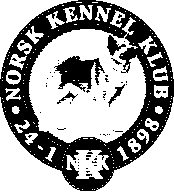      Region Telemark & Vestfold      Kontonr. 15061217646Saknr.SakTil behandlingVedtak1Dato, Sted25.05.2020
Hjemme hos MonaTilstede: Anne Marit,
Magnar, Mona, Joar og AnitaForfall: Liv Katrine, Rita, Hans T og AudIkke møtt: 2Protokoll nr. 3 fra siste styremøte 07.04.2020Gjennomgått av
styremedlemmene.Ingen kommentarer.3ØkonomiPå konto 397.585,-

Støtte til klubberLån til NKK ifm. korona situasjon Fordeling av midler fra BØ utstilling
Innkjøp av jakker til nye og avtroppende styremedlemmer.Joar sjekker Altinn ang. midler søkt om er kommet inn fra studieforbundet. 

Støtte til klubber går som besluttet på forrige styremøte. Sende ut mail til aktuelle klubber . AS
Besluttet å gi 150.000,- i lån til NKK fra Regionen vår.
Det er sendt purring til Elghund klubben ang. oppgjør.Det var ønske om NKK genser. Liste med personer og str. sendes til Liv Katrine som bestiller. AS sender liste til LK. 4Post/mail utg & InnkHenviser til mailer med info fra NKK ang. økonomi situasjonen ifm. korona.Regler for gjennomføring av utstillinger.Anne Marie og Mona har vært på leder møte i regionen 29.04, referat skal være sendt ut.




Åpnet opp for enkelte arrangementer, Regionen følger situasjonen og nye regler.5Aktiviteter i regionens regiValpeshow 15.08.20Arrangør: Larvik og Omg. Hundeklubb. 6NKKNKK - Økonomisk støtte : LånRegionen vår gir et lån på 150.000,-. Det ble snakket en del rundt mailer kommet fra andre regioner og NKK sentralt. Styret stilte seg undrende til ordlyden i svar fra Torbjørn Brenna, adm. direk. og Marianne O.Njøten avdl. leder helse/reg. . Det må gå an å etterspørre planer for NKK sin situasjon nå, og fremover når man ønsker å gi et lån. Også forvente et godt svar som sier noe om situasjonen og hva vi kan forvente av NKK sentralt. Dette må vurderes som en sak mot RS.7Klubber i region Te-VeSende forespørsel til klubbene i VF. ang. samarbeid valpeshow
Mona og Larvik hundeklubb som arrangør vurderer dette.8Hundens DagAvlyst9NKK’s utstillingBø 21- Tekninsk ArrgørSende forespørsel til TFK og TEK. GHK agilety. Trenger også en klubb for 25% andel til. AS sender forespørsel.10Kurs NKK sentralt11Region-samarbeide12Web.siden/FacebookLegge ut årsmøtedato/sted på facebookJoar legger ut.13Årsmøte31.03.20 Holms kafeteria KL.18:00
NY DATO ÅRSMØTE 24.06.20 Holms kafeteria Kl. 18.00. Mat og drikke kjøpes av den enkelte.AS sender ut dokumentene med ny dato til klubbene.14NKK-RSDato er : 28-29.1115Lokale og kommunale saker16Kurs i NKK-TeVe regiNKK har godkjent Oppdretterskolen del 2 20-21.03.21 AM bestiller lokaler som sist.
17Utvalg NKK Te-VeArrangm. komite i regionen18Eventuelt19Fastsatte datoerÅrsmøte ny dato24/6 KL.18.00 Velkommen!